Технологическая картаШїлэн (суп - лапша с мясом)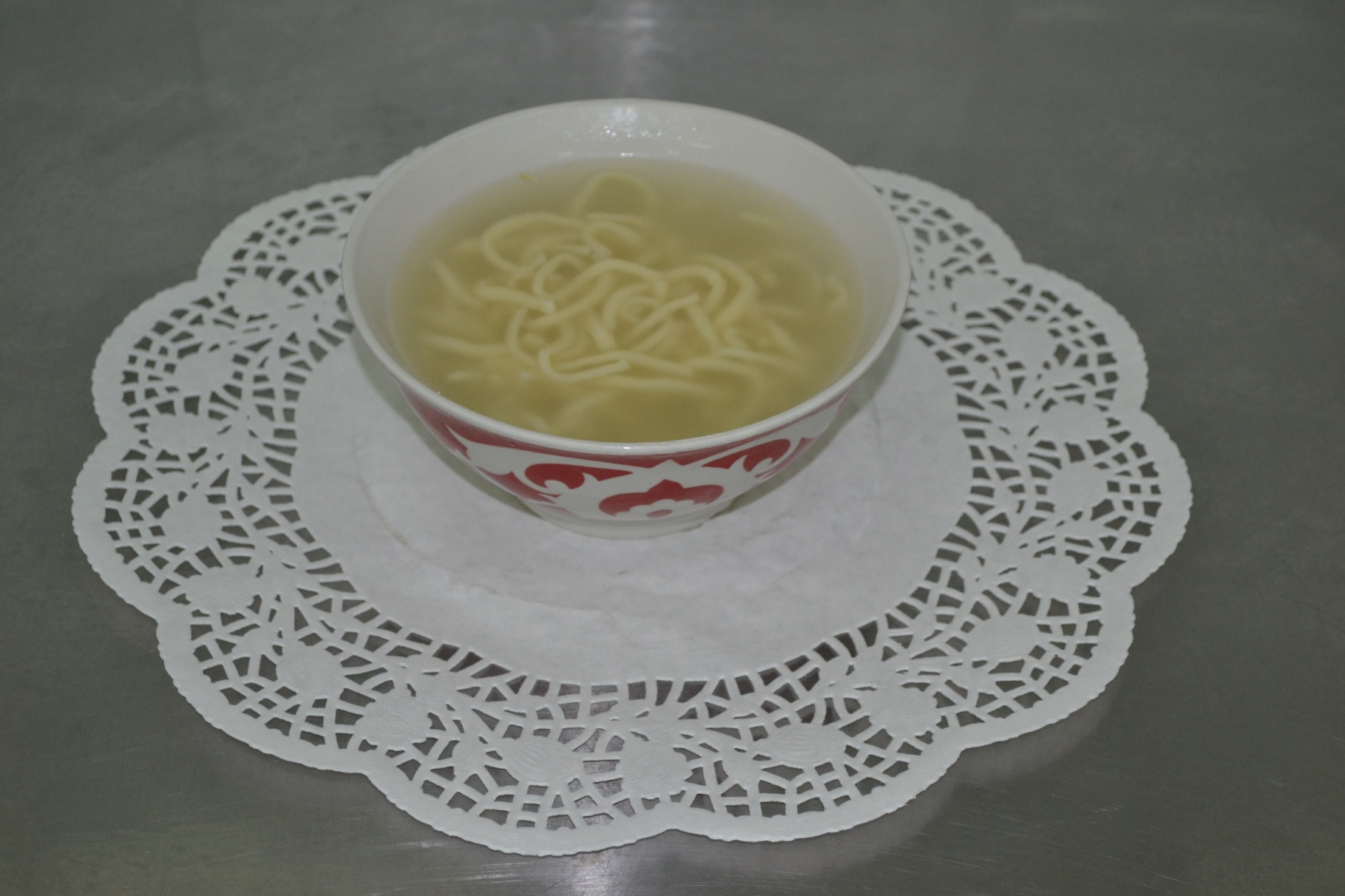 Технология приготовленияМясо нарезают соломкой длиной 30-40 мм массой 5-6 г. Очищенный и промытый лук нарезают соломкой.Для лапши яйца, соль размешивают, всыпают просеянную муку и замешивают тесто, которое выдерживают 20-30 мин для набухания клейковины и придания эластичности.Готовое тесто раскатывают в пласт толщиной 2,5-3мм, подсушивают  в жарочном шкафу при температуре 180-200ºС в течении 2-3 мин и нарезают на полоски шириной 100мм, затем нарезают тонкой соломкой.В кипящую воду кладут нарезанное мясо, затем лапшу и варят 15-20 мин, пока не начнет всплывать на поверхность лапша, постоянно снимая пену. За 5 мин до окончания варки вводят лук репчатый.Наименование продуктовБрутто, гБрутто, гНетто, гБаранина (лопаточная часть, грудинка) или свинина (лопаточная и шейная часть, грудинка)164147117125117125Масса отварного мяса7575Лапша (полуфабрикат)мука373737яйца1/22020соль111Масса теста5656Лук репчатый181515вода580580580Выход575575